Pályázati adatlapHajdú-Bihar megyei Civil Szervezetek számáraa Megyei Felzárkózási Fórum munkájában való részvételreaz EFOP-1.6.3.-17-2017-00018 azonosítószámú pályázathoz kapcsolódóan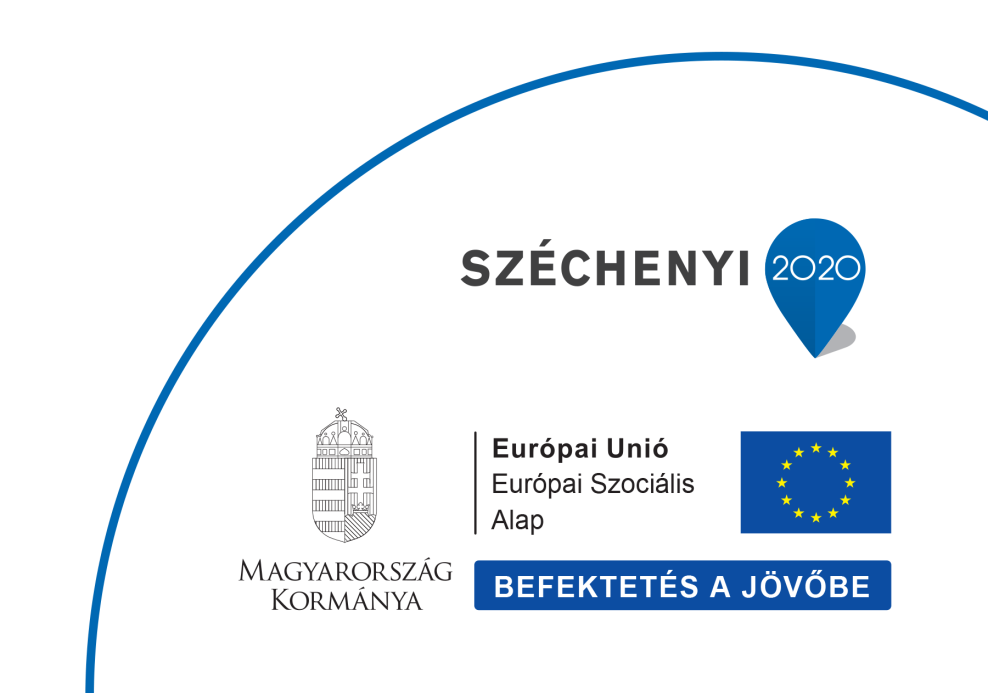 A pályázó szervezet bemutatásaNyilatkozatAlulírott ….…………………….........., (hivatalos képviselő neve, tisztsége), mint a ……………………………………………….. (szervezet neve), (székhely:……………………………………… adószám:……………..) hivatalos képviselője kijelentem, hogy a pályázatban foglalt adatok, információk és dokumentumok teljes körűek, hitelesek és megfelelnek a valóságnak, valamint tudomásul veszem, hogy a benyújtott, illetve nyertes pályázat adatai nyilvánosságra hozhatóak.Kelt: …………………………………...pályázó szervezet cégszerű aláírásaMellékletek:Alapító okirat (a szervezet képviselője által felülhitelesített egyszerű másolatban)Nyilvántartásba vételi kivonat (a szervezet képviselője által felülhitelesített egyszerű másolatban) 1.Pályázó szervezet neve:2.Pályázó szervezet székhelye:3.Pályázó szervezet hivatalos képviselője:4.Pályázó szervezet kapcsolattartója:5.Kapcsolattartó telefonos elérhetősége:6.Postai és elektronikus levelezési cím:7.Honlap:8.Bírósági nyilvántartási szám:9.Szervezet nyilvántartásba vételének időpontja:10.A szervezet létesítő okiratában megfogalmazott célok, tevékenységek:A szervezet bemutatása, a szervezet által az elmúlt 3 évben megvalósított tevékenységek részletes ismertetése, valamint a szervezetben résztvevő tagok szakmai munkájának ismertetése:Az MNTFS beavatkozási területeihez (gyermek jól-lét, területi egyenlőtlenségek, oktatás-képzés, foglalkoztatás, egészségügy, lakhatás, bevonás, szemléletformálás, diszkriminációs jelenségek elleni küzdelem) kapcsolódó programokban való részvétel részletes ismertetése, a megvalósítással érintett időszak, a programmal elért ellátottak száma, valamint a programokkal érintett megyei települések megjelölése:A hátrányos helyzetű célcsoportokkal (mélyszegénységben élők és romák, a nők, a gyerekek, az idősek és a fogyatékkal élők) kapcsolatban végezett tevékenységek részletes ismertetése, a megvalósítással érintett időszak, a tevékenységgel elért ellátottak száma, valamint a tevékenységgel érintett megyei települések megjelölése: